السيرة الذاتية والعلمية                                         c.v                        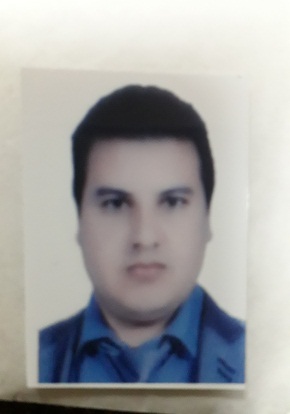 أولاً – السيرة الذاتية : 1- الاسم واللقب: علي عبيد شكري  .2- تاريخ ومكان الولادة  24/ 9 / 1986 – الموصل . 3- الاختصاص العام : التاريخ 4- الاختصاص الدقيق : التاريخ الحديث والمعاصر . ثانياً – السيرة العلمية : 1- الشهادات العلمية : أ- الحصول على شهادة الماجستير في التاريخ الحديث كلية الاداب جامعة الموصل بتاريخ 5/ 8 / 2012 . ب- الحصول على شهادة البكالوريوس في اختصاص التاريخ في كلية الاداب قسم التاريخ جامعة الموصل للعام الدراسي 2008- 2009 . ج- طالب دكتوراه في كلية العلوم الانسانية في جامعة دهوك  . 2- البحوث والدراسات المنشورة : أ – اسم البحث : الطائفة المارونية في لبنان منذ النشأة الى نهاية الحملات الصليبية (398- 1292م ) ، اسم المجلة : مجلة أفاق الفكرية – الجزائر  تاريخ قبول النشر 5/ 5/ 2015 . ب- اسم البحث : الهجرة في لبنان منذ عهد المتصرفية حتى بداية الحرب العالمية الثانية (1861- 1939 ) ، اسم المجلة : مجلة أفاق الفكرية – الجزائر ، تاريخ قبول النشر 5/ 5 / 2015 . ج- اسم البحث : الاوضاع الصحية في منطقة بادينان خلال العهد الملكي (1921- 1958) دراسة تاريخية ، اسم المجلة : مجلة آداب الرافدين – العراق ، تاريخ قبول النشر 16/9/2019.د- اسم البحث : التعليم في منطقة بادينان خلال العهد الملكي 1921- 1958 (دراسة تاريخية ). اسم المجلة : مجلة الدراسات التاريخية والحضارية ، جامعة تكريت – العراق ، تاريخ قبول النشر 26 /11/2019.3- تاريخ التعين : 14/4/2013 في جامعة دهوك / كلية التربية / عقرة .4- عدد سنوات الخدمة (7) سنوات .5- المشاركات في الندوات والمؤتمرات الدولية والمحلية : المشاركة في ندوة بعنوان ( التعايش السلمي في اقليم كوردستان ) بتاريخ 25 / 11 / 2013  وعنوان السمينار الذي قدمتها (حرية الطوائف والاقليات في أقليم كوردستان ) في كلية التربية الاساسية / عقرة . 6- النشاطات : دورة طرائق التدريس بتاريخ 2015  في كلية التربية /عقرة / جامعة دهوك .دورة اللغة الانكليزية  بتاريخ 2015  في كلية التربية /عقرة / جامعة دهوك .شارك في العديد من للجان منها : عضوا في للجنة العلمية والانضباطية والامتحانية لقسم التاريخ ، وعمل كمنسق لقسم التاريخ في الجودة النوعية .7- العضوية : أ- عضو في اتحاد معلمي  كوردستان .  8- العنوان الشخصي : أ – الايميل : ali .shukri 986 @ gmail  ب- الهاتف : 07509709883ج- عنوان السكن : عقرة / كوجينه ملا فرزو .  9- كتب الشكر والتقدير:      ـ سوثاسيا راطر فاكولتييا زانست ثةروةردا ئاكريَ ذ بةركؤ نمريَين باش ب دةست خؤظة ئيناينة ذى لايىَ دلنييا جؤرى يا فاكولتيىَ ظة بؤ سالاَ خويندنىَ 13/2014. زمارة 618 ميَذوو 7/4/2015.       ـ سوثاسيا راطر كوليذا زانست ثةروةردا ئاكريَ ذ بةركؤ نمريَين باش ب دةست خؤظة ئيناينة ذى لايىَ دلنييا جؤرى يا كوليذا ظة بؤ سالاَ خويندنىَ 15/2016. زمارة 205 ميَذوو 19/1/2017.       ـ سوثاسيا راطر كوليذا زانست ثةروةردا ئاكريَ ذ بةركؤ نمريَين باش ب دةست خؤظة ئيناينة ذى لايىَ دلنييا جؤرى يا كوليذا ظة بؤ سالاَ خويندنىَ 17/2018. ذمارة342 ميَذوو 21/4/2019.       ـ سوثاسيا راطر كوليذا زانست ثةروةردا ئاكريَ ذ بةركؤ نمريَين باش ب دةست خؤظة ئيناينة ذى لايىَ دلنييا جؤرى يا كوليذا ظة بؤ سالاَ خويندنىَ 18/2019. ذمارة 1233 ميَذوو 24/12/2018.المهارات اللغوية:المهارات الحاسوبية:Microsoft Word. ـ  Microsoft Power point. ـ Microsoft Excel.                                                                                                   ـ-Internet.-Internet Browsing & Search engines. -Emailing.              الكتابةالقراءةالتحدثاللغةممتازممتازممتازالكورديةممتازممتازممتازالعربيةجيدجيدجيدالانكليزية